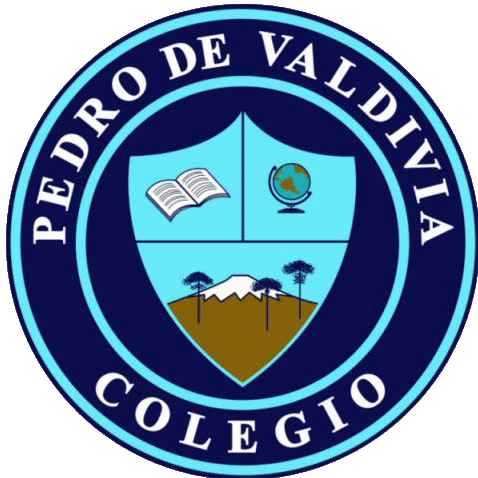 Módulo Nº 3: “Crear objetos tecnológicos con estándares de calidad”Actividad 1: Reconociendo para qué se utilizan 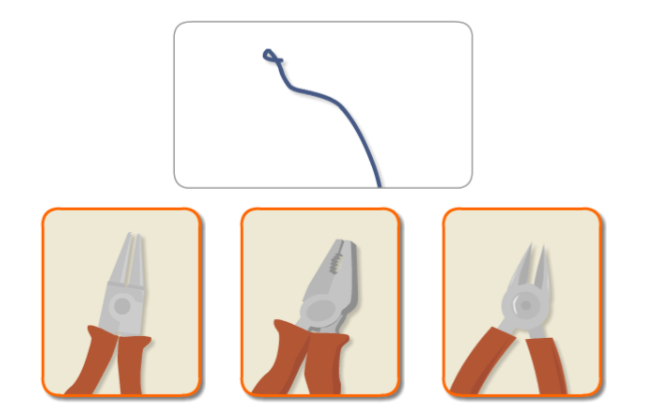 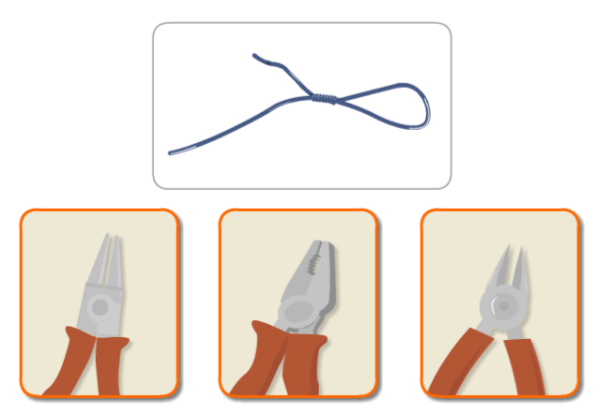 Actividad 2. ¿Cómo prevenir accidentes? 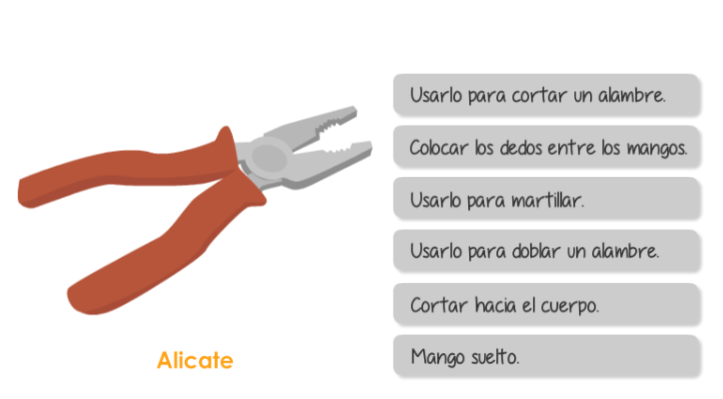 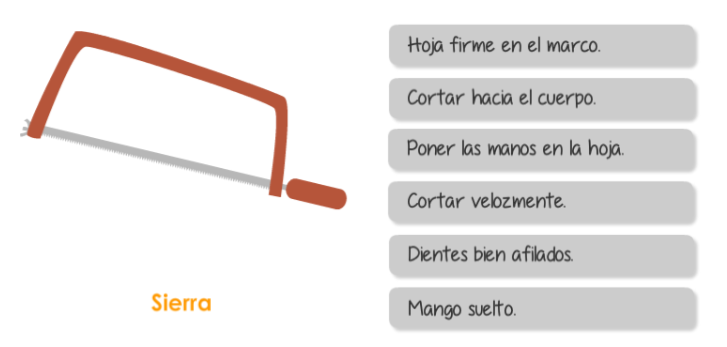 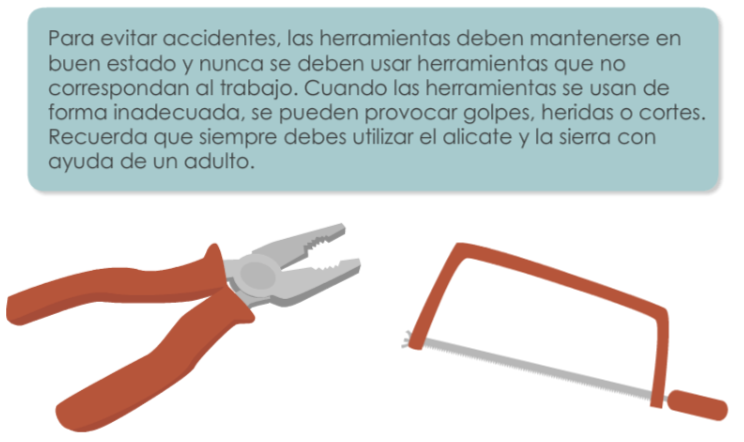 Actividad 3 Construyamos una veleta El viento en la primavera. Durante la primavera elevamos volantines y una veleta nos sirve para conocer la dirección del viento. Para construir una veleta debemos conocer cada una de sus partes, y saber para qué sirven, solo así podremos elegir bien los materiales.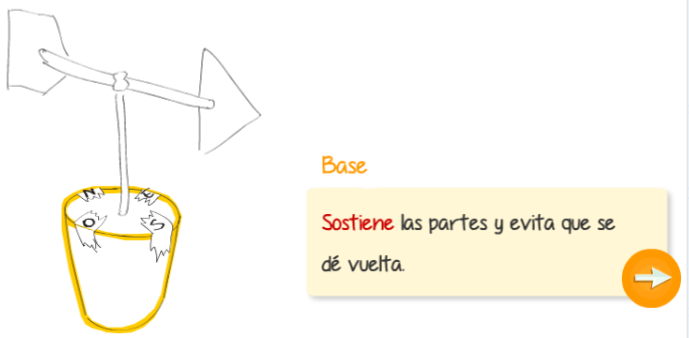 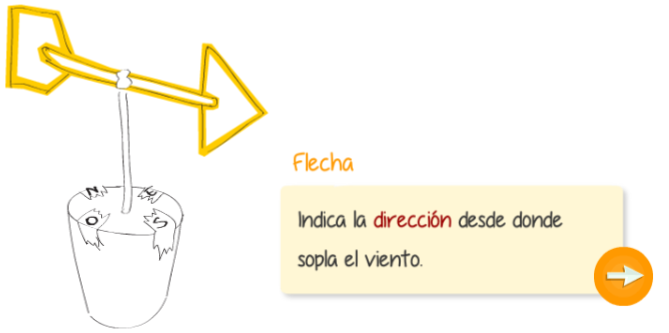 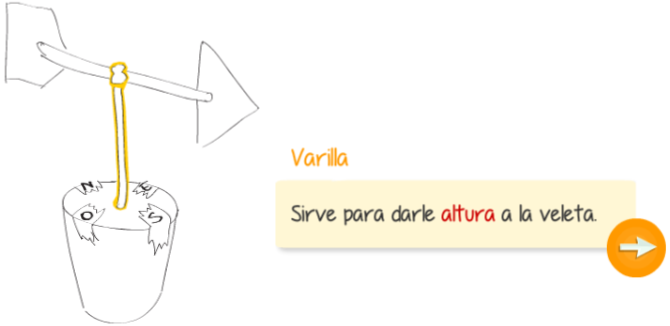 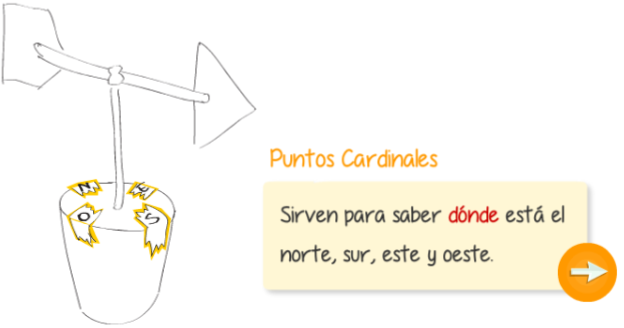 Actividad 4: Eligiendo los materiales: Debes utilizar materiales que encuentres en tu casa.Realiza un listado de los materiales que necesitas.Actividad 5: Pasos para la construcción. Realiza un listado con los pasos necesarios para la elaboración de una veleta.Paso 1:Paso 2:Paso 3:Paso 4Evaluación de lo aprendidoActividad 6: Reconoce lo aprendido: encierra en un círculo lo que representa el funcionamiento de tu veleta NOMBRE:CURSO:3° BásicoFECHA DE ENTREGAFECHA DE ENTREGA18 de mayo al 19 de junio 18 de mayo al 19 de junio OBJETIVO DE APRENDIZAJE:Unidad 3: “Crear objetos tecnológicos con estándares de calidad, ampliando capacidades para elaborar productos”OA N° 03: Elaborar un objeto tecnológico para resolver problemas, seleccionando y demostrando dominio de: técnicas y herramientas para medir, marcar, cortar, plegar, unir, pegar, pintar, entre otras; materiales como papeles, cartones, fibras, plásticos, cerámicos, desechos, entre otros.OA N°4: Probar y evaluar la calidad de los trabajos propios o de otros, de forma individual o en equipos, aplicando criterios técnicos, medioambientales y de seguridad y dialogando sobre sus resultados e ideas de mejoramiento.OBJETIVO DE APRENDIZAJE:Unidad 3: “Crear objetos tecnológicos con estándares de calidad, ampliando capacidades para elaborar productos”OA N° 03: Elaborar un objeto tecnológico para resolver problemas, seleccionando y demostrando dominio de: técnicas y herramientas para medir, marcar, cortar, plegar, unir, pegar, pintar, entre otras; materiales como papeles, cartones, fibras, plásticos, cerámicos, desechos, entre otros.OA N°4: Probar y evaluar la calidad de los trabajos propios o de otros, de forma individual o en equipos, aplicando criterios técnicos, medioambientales y de seguridad y dialogando sobre sus resultados e ideas de mejoramiento.OBJETIVO DE APRENDIZAJE:Unidad 3: “Crear objetos tecnológicos con estándares de calidad, ampliando capacidades para elaborar productos”OA N° 03: Elaborar un objeto tecnológico para resolver problemas, seleccionando y demostrando dominio de: técnicas y herramientas para medir, marcar, cortar, plegar, unir, pegar, pintar, entre otras; materiales como papeles, cartones, fibras, plásticos, cerámicos, desechos, entre otros.OA N°4: Probar y evaluar la calidad de los trabajos propios o de otros, de forma individual o en equipos, aplicando criterios técnicos, medioambientales y de seguridad y dialogando sobre sus resultados e ideas de mejoramiento.HABILIDADES DEL O.AHABILIDADES DEL O.AHABILIDADES DELMODULO OBJETIVO DE APRENDIZAJE:Unidad 3: “Crear objetos tecnológicos con estándares de calidad, ampliando capacidades para elaborar productos”OA N° 03: Elaborar un objeto tecnológico para resolver problemas, seleccionando y demostrando dominio de: técnicas y herramientas para medir, marcar, cortar, plegar, unir, pegar, pintar, entre otras; materiales como papeles, cartones, fibras, plásticos, cerámicos, desechos, entre otros.OA N°4: Probar y evaluar la calidad de los trabajos propios o de otros, de forma individual o en equipos, aplicando criterios técnicos, medioambientales y de seguridad y dialogando sobre sus resultados e ideas de mejoramiento.OBJETIVO DE APRENDIZAJE:Unidad 3: “Crear objetos tecnológicos con estándares de calidad, ampliando capacidades para elaborar productos”OA N° 03: Elaborar un objeto tecnológico para resolver problemas, seleccionando y demostrando dominio de: técnicas y herramientas para medir, marcar, cortar, plegar, unir, pegar, pintar, entre otras; materiales como papeles, cartones, fibras, plásticos, cerámicos, desechos, entre otros.OA N°4: Probar y evaluar la calidad de los trabajos propios o de otros, de forma individual o en equipos, aplicando criterios técnicos, medioambientales y de seguridad y dialogando sobre sus resultados e ideas de mejoramiento.OBJETIVO DE APRENDIZAJE:Unidad 3: “Crear objetos tecnológicos con estándares de calidad, ampliando capacidades para elaborar productos”OA N° 03: Elaborar un objeto tecnológico para resolver problemas, seleccionando y demostrando dominio de: técnicas y herramientas para medir, marcar, cortar, plegar, unir, pegar, pintar, entre otras; materiales como papeles, cartones, fibras, plásticos, cerámicos, desechos, entre otros.OA N°4: Probar y evaluar la calidad de los trabajos propios o de otros, de forma individual o en equipos, aplicando criterios técnicos, medioambientales y de seguridad y dialogando sobre sus resultados e ideas de mejoramiento.Usan las técnicas necesarias para manipular herramientas específicas (reglas, tijeras escolares, sierra de calar manual, entre otras).Usan las técnicas necesarias para manipular herramientas específicas (reglas, tijeras escolares, sierra de calar manual, entre otras).XOBJETIVO DE APRENDIZAJE:Unidad 3: “Crear objetos tecnológicos con estándares de calidad, ampliando capacidades para elaborar productos”OA N° 03: Elaborar un objeto tecnológico para resolver problemas, seleccionando y demostrando dominio de: técnicas y herramientas para medir, marcar, cortar, plegar, unir, pegar, pintar, entre otras; materiales como papeles, cartones, fibras, plásticos, cerámicos, desechos, entre otros.OA N°4: Probar y evaluar la calidad de los trabajos propios o de otros, de forma individual o en equipos, aplicando criterios técnicos, medioambientales y de seguridad y dialogando sobre sus resultados e ideas de mejoramiento.OBJETIVO DE APRENDIZAJE:Unidad 3: “Crear objetos tecnológicos con estándares de calidad, ampliando capacidades para elaborar productos”OA N° 03: Elaborar un objeto tecnológico para resolver problemas, seleccionando y demostrando dominio de: técnicas y herramientas para medir, marcar, cortar, plegar, unir, pegar, pintar, entre otras; materiales como papeles, cartones, fibras, plásticos, cerámicos, desechos, entre otros.OA N°4: Probar y evaluar la calidad de los trabajos propios o de otros, de forma individual o en equipos, aplicando criterios técnicos, medioambientales y de seguridad y dialogando sobre sus resultados e ideas de mejoramiento.OBJETIVO DE APRENDIZAJE:Unidad 3: “Crear objetos tecnológicos con estándares de calidad, ampliando capacidades para elaborar productos”OA N° 03: Elaborar un objeto tecnológico para resolver problemas, seleccionando y demostrando dominio de: técnicas y herramientas para medir, marcar, cortar, plegar, unir, pegar, pintar, entre otras; materiales como papeles, cartones, fibras, plásticos, cerámicos, desechos, entre otros.OA N°4: Probar y evaluar la calidad de los trabajos propios o de otros, de forma individual o en equipos, aplicando criterios técnicos, medioambientales y de seguridad y dialogando sobre sus resultados e ideas de mejoramiento.Ponen a prueba el objeto para determinar si cumple con su propósito.Ponen a prueba el objeto para determinar si cumple con su propósito.XOBJETIVO DE APRENDIZAJE:Unidad 3: “Crear objetos tecnológicos con estándares de calidad, ampliando capacidades para elaborar productos”OA N° 03: Elaborar un objeto tecnológico para resolver problemas, seleccionando y demostrando dominio de: técnicas y herramientas para medir, marcar, cortar, plegar, unir, pegar, pintar, entre otras; materiales como papeles, cartones, fibras, plásticos, cerámicos, desechos, entre otros.OA N°4: Probar y evaluar la calidad de los trabajos propios o de otros, de forma individual o en equipos, aplicando criterios técnicos, medioambientales y de seguridad y dialogando sobre sus resultados e ideas de mejoramiento.OBJETIVO DE APRENDIZAJE:Unidad 3: “Crear objetos tecnológicos con estándares de calidad, ampliando capacidades para elaborar productos”OA N° 03: Elaborar un objeto tecnológico para resolver problemas, seleccionando y demostrando dominio de: técnicas y herramientas para medir, marcar, cortar, plegar, unir, pegar, pintar, entre otras; materiales como papeles, cartones, fibras, plásticos, cerámicos, desechos, entre otros.OA N°4: Probar y evaluar la calidad de los trabajos propios o de otros, de forma individual o en equipos, aplicando criterios técnicos, medioambientales y de seguridad y dialogando sobre sus resultados e ideas de mejoramiento.OBJETIVO DE APRENDIZAJE:Unidad 3: “Crear objetos tecnológicos con estándares de calidad, ampliando capacidades para elaborar productos”OA N° 03: Elaborar un objeto tecnológico para resolver problemas, seleccionando y demostrando dominio de: técnicas y herramientas para medir, marcar, cortar, plegar, unir, pegar, pintar, entre otras; materiales como papeles, cartones, fibras, plásticos, cerámicos, desechos, entre otros.OA N°4: Probar y evaluar la calidad de los trabajos propios o de otros, de forma individual o en equipos, aplicando criterios técnicos, medioambientales y de seguridad y dialogando sobre sus resultados e ideas de mejoramiento.Realizan pruebas, usando criterios técnicos como adecuación de materiales, terminaciones, estructura, entre otros.Realizan pruebas, usando criterios técnicos como adecuación de materiales, terminaciones, estructura, entre otros.XOBJETIVO DE APRENDIZAJE:Unidad 3: “Crear objetos tecnológicos con estándares de calidad, ampliando capacidades para elaborar productos”OA N° 03: Elaborar un objeto tecnológico para resolver problemas, seleccionando y demostrando dominio de: técnicas y herramientas para medir, marcar, cortar, plegar, unir, pegar, pintar, entre otras; materiales como papeles, cartones, fibras, plásticos, cerámicos, desechos, entre otros.OA N°4: Probar y evaluar la calidad de los trabajos propios o de otros, de forma individual o en equipos, aplicando criterios técnicos, medioambientales y de seguridad y dialogando sobre sus resultados e ideas de mejoramiento.OBJETIVO DE APRENDIZAJE:Unidad 3: “Crear objetos tecnológicos con estándares de calidad, ampliando capacidades para elaborar productos”OA N° 03: Elaborar un objeto tecnológico para resolver problemas, seleccionando y demostrando dominio de: técnicas y herramientas para medir, marcar, cortar, plegar, unir, pegar, pintar, entre otras; materiales como papeles, cartones, fibras, plásticos, cerámicos, desechos, entre otros.OA N°4: Probar y evaluar la calidad de los trabajos propios o de otros, de forma individual o en equipos, aplicando criterios técnicos, medioambientales y de seguridad y dialogando sobre sus resultados e ideas de mejoramiento.OBJETIVO DE APRENDIZAJE:Unidad 3: “Crear objetos tecnológicos con estándares de calidad, ampliando capacidades para elaborar productos”OA N° 03: Elaborar un objeto tecnológico para resolver problemas, seleccionando y demostrando dominio de: técnicas y herramientas para medir, marcar, cortar, plegar, unir, pegar, pintar, entre otras; materiales como papeles, cartones, fibras, plásticos, cerámicos, desechos, entre otros.OA N°4: Probar y evaluar la calidad de los trabajos propios o de otros, de forma individual o en equipos, aplicando criterios técnicos, medioambientales y de seguridad y dialogando sobre sus resultados e ideas de mejoramiento.Proponen ideas específicas para mejorar objetos tecnológicos, de forma individual.Proponen ideas específicas para mejorar objetos tecnológicos, de forma individual.xMateriales Herramientas necesariasBaseVarillaFlechaPuntos CardinalesTiene base sinoSe sostiene sola sinoTiene varillasinoPosee los puntos cardinales sinoTiene flecha sinoGira con el viento sino